Hello!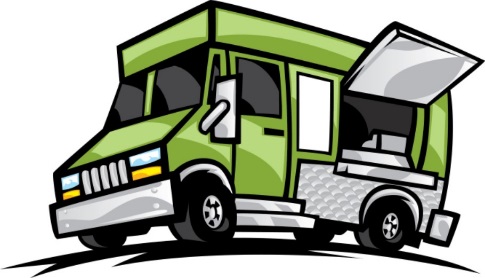 Hope Homes Foundation is celebrating 55 years as a housing ministry for people with developmental disabilities and other special needs, and we would like to invite you to sponsor our signature fundraiser this summer on Friday, August 10, from 4-8 p.m. at Hope Center, 2300 Call Road, Stow, Ohio.As our Food Truck Round-Up sponsor, your organization will receive the benefits listed below. We have already begun advertising this event on social media and in our quarterly newsletters. Recognition as a sponsor would start as soon as you sign on.Your generous support will help us build Hope for the future. If you have any questions or would like to discuss a major gift donation, I can be reached at 330-686-5342 x105 or msenvisky@hopehomes.org.Best regards,Marianne SenviskyBusiness Development ManagerHope Homes Foundation, Inc.Food Truck Round-Up SponsorOrganization Name 											Address 												Contact Name 											Contact Phone 											Contact Email 												Sponsor Level					□ $1,000	Round-Up						□ $500		Gold						□ $250		Silver□ $250		Shuttle						□ $100		Bronze						□ $55		Vendor55th Anniversary Circle			□ $55		Member						□ $550		Builder							□ $5,500	FounderPlease complete this form and mail with your check (payable to Hope Homes Foundation)by June 29, 2018, to:Hope Homes Foundation, Inc.2300 Call RoadStow, OH 44224-1502Round-Up and Gold Sponsors - Forward your logo in JPG format to msenvisky@hopehomes.org for promotional purposes.Thank you for sponsoring our fundraising event!SPONSOR LEVELBENEFITSROUND-UP$1,000ONE sponsorship opportunity availableFeatured as presenting sponsor with logo and hyperlink in July newsletter, website event page, and Facebook, Twitter and LinkedIn postsRecognized as presenting sponsor in all press releases and promotional materialsKey name/logo placement on shared sponsor banner displayed at eventName/Logo as presenting sponsor on event program coverPresenting sponsor table at eventGOLD$500Recognized as gold sponsor in July newsletter, website event page, and Facebook, Twitter and LinkedIn postsRecognized as gold sponsor in all press releases and promotional materialsName/Logo placement on shared sponsor banner displayed at eventGold sponsor listing with logo in event programSponsor table at eventSILVER$250Recognized as sponsor in July newsletter and Facebook, Twitter and LinkedIn postsName on shared sponsor banner displayed at eventSilver sponsor listing in event programSponsor table at eventSHUTTLE$250Provide 1-2 shuttle vehicles with drivers (must provide proof of insurance coverage)Recognized as sponsor in July newsletter and Facebook, Twitter and LinkedIn postsName on shared sponsor banner displayed at eventShuttle sponsor listing in event programSponsor table at eventBRONZE$100Recognized as sponsor in July newsletterBronze sponsor listing in event programSponsor table at eventVENDOR$55Vendor listing in event programVendor table at event55th ANNIVERSARY CIRCLE$55 - $550 - $5,500All members/honorees will be recognized on our Hope Center donor wall by giving level and in the annual report and quarterly newsletter January 2018